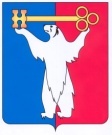 АДМИНИСТРАЦИЯ ГОРОДА НОРИЛЬСКАКРАСНОЯРСКОГО КРАЯ  ПОСТАНОВЛЕНИЕ21.07.2021                                 	г. Норильск                                        	№ 364О признании утратившими силу отдельных постановлений Администрации города Норильска В связи с истечением срока действия подпрограммы 3 «Развитие объектов социальной сферы, капитальный ремонт объектов коммунальной инфраструктуры и жилищного фонда муниципальных образований город Норильск и Таймырский Долгано-Ненецкий муниципальный район», являвшейся приложением № 4 к государственной программе Красноярского края «Реформирование и модернизация жилищно-коммунального хозяйства и повышение энергетической эффективности», утвержденной постановлением Правительства Красноярского края от 30.09.2013                  № 503-п,ПОСТАНОВЛЯЮ:1.	Признать утратившими силу:- постановление Администрации города Норильска от 13.04.2011 № 174 «Об утверждении Положения о порядке предоставления из средств местного бюджета субсидий управляющим организациям и товариществам собственников жилья на финансовое обеспечение (возмещение) затрат по проведению капитального ремонта многоквартирных домов жилищного фонда муниципального образования город Норильск»;- постановление Администрации города Норильска от 20.05.2011 № 230 «О внесении изменений в постановление Администрации города Норильска от 13.04.2011 № 174»;- постановление Администрации города Норильска от 09.02.2012 № 46 «О внесении изменений в постановление Администрации города Норильска от 13.04.2011 № 174»;- постановление Администрации города Норильска от 13.07.2012 № 226 «О внесении изменений в постановление Администрации города Норильска от 13.04.2011 № 174»;- постановление Администрации города Норильска от 06.06.2013 № 244 «О внесении изменений в постановление Администрации города Норильска от 13.04.2011 № 174»;- постановление Администрации города Норильска от 31.10.2013 № 486 «О внесении изменений в постановление Администрации города Норильска от 13.04.2011 № 174»;- постановление Администрации города Норильска от 25.02.2014 № 79 «О внесении изменений в постановление Администрации города Норильска от 13.04.2011 № 174»;- постановление Администрации города Норильска от 27.02.2015 № 75 «О внесении изменений в постановление Администрации города Норильска от 13.04.2011 № 174»;- постановление Администрации города Норильска от 28.01.2016 № 69 «О внесении изменений в постановление Администрации города Норильска от 13.04.2011 № 174»;- постановление Администрации города Норильска от 23.03.2016 № 174 «О внесении изменений в постановление Администрации города Норильска от 13.04.2011 № 174»;- постановление Администрации города Норильска от 19.04.2017 № 168 «О внесении изменений в постановление Администрации города Норильска от 13.04.2011 № 174»;- постановление Администрации города Норильска от 28.06.2017 № 276 «О внесении изменений в постановление Администрации города Норильска от 13.04.2011 № 174»;- пункт 2 постановления Администрации города Норильска от 16.10.2017 № 450 «О внесении изменений в отдельные постановления Администрации города Норильска»;- постановление Администрации города Норильска от 23.04.2018 № 155 «О внесении изменений в постановление Администрации города Норильска от 13.04.2011 № 174»;- постановление Администрации города Норильска от 07.09.2018 № 350 «О внесении изменений в постановление Администрации города Норильска от 13.04.2011 № 174»;- постановление Администрации города Норильска от 25.01.2019 № 33 «О внесении изменений в постановление Администрации города Норильска от 13.04.2011 № 174»;- постановление Администрации города Норильска от 27.08.2019 № 379 «О внесении изменения в постановление Администрации города Норильска от 13.04.2011 № 174»;- постановление Администрации города Норильска от 15.05.2020 № 216 «О внесении изменений в постановление Администрации города Норильска от 13.04.2011 № 174».2.	Опубликовать настоящее постановление в газете «Заполярная правда» и разместить на официальном сайте муниципального образования город Норильск.Глава города Норильска                                    	                                Д.В. Карасев